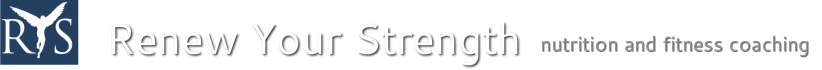 Rise (RYS) up and let’s soar to where you want to be!
Mobile: 904-361-8287 
E-mail: renewurstrength.weebly.comPERSONAL TRAINING ASSESSMENT FORM                          Date: _____________Full Name_____________________________________________________________Street Address_________________________________________________________City/State or Province/Zip or Postal Code____________________________________Country (if not U.S) _____________________________________________________Daytime Telephone Number (include a/c) ____________________________________Eve/Weekend Telephone Number (include a/c) _______________________________Fax Number___________________________________________________________Email Address_________________________________________________________What day(s) are best for you to participate in our personal coaching sessions?____ MON ____ TUE ____ WED ____ TH____ FRI ____ SAT ____ SUNWhat times of day are best for you to participate in our personal coaching sessions?____ 9-12AM ____ 12-3PM ____ 3-6PM____ 6-9PMDate of Birth (dd/mm/yyyy)Weight _____ LB ________kgHeight _____ in ________ cmBody MeasurementsChest _______________ inWaist _______________ in  Hips________________ inArm (Biceps) ________________ inPercent Body Fat________________ %If you can send a full-length photo of yourself, that will be helpful.Please describe your training goals, as precisely as you can:__________________________________________________________________________________________________________________________________________How would you describe your progress in strength and muscular development during the last year?____ Minimal____ Some but less than expected____ Inconsistent____ Good____ ExcellentDescribe your current weight training program, i.e., how long does each workout last, what exercises do you do each day, how many repetitions and sets you do for each movement, how much weight you use per set, how quickly do you perform each repetition (NOTE: If you'd like to send photocopies of some training logs instead of or in addition to the information you provide here, please feel free to do that.)DAY TRAINING DESCRIPTIONMONDAY_____________________________________________________________TUESDAY____________________________________________________________WEDNESDAY_________________________________________________________THURSDAY___________________________________________________________FRIDAY______________________________________________________________SATURDAY___________________________________________________________SUNDAY_____________________________________________________________What part(s) of your current weight training program do you like the most?_____________________________________________________________________What part(s) of your current weight training program do you like the least?_____________________________________________________________________On a scale of 1 - 7, where 7 means VERY SURE and 1 means VERY UNSURE, how sure are you that you can make gains in strength and muscular development?1 2 3 4 5 6 7Describe your current aerobics training program, i.e., how long does each workout last, what exercises do you do each day, how many repetitions and sets you do for each movement, how much weight you use per set, how quickly do you perform each repetition.(NOTE: If you'd like to send photocopies of some training logs instead of or in addition to the information you provide here, please feel free to do that.)DAY TRAINING DESCRIPTIONMONDAY_____________________________________________________________TUESDAY____________________________________________________________WEDNESDAY_________________________________________________________THURSDAY___________________________________________________________FRIDAY______________________________________________________________SATURDAY___________________________________________________________SUNDAY_____________________________________________________________What part(s) of your current aerobics program do you like the most?_____________________________________________________________________What part(s) of your current aerobics program do you like the least?_____________________________________________________________________On a scale of 1 - 7, where 7 means VERY SURE and 1 means VERY UNSURE, how sure are you that you can make gains in your cardiovascular fitness?1 2 3 4 5 6 7In addition to the training you've already described, do you also....Participate regularly in any sport or recreational activities? _____ YES ________ NOHave a physically demanding job? _____ YES ________ NODescribe the kinds of equipment you have access to for your training -- both weight training and aerobic training. For example, at-home gym (describe what you have), membership in health club (describe the equipment, e.g., free weights, Nautilus™ machines)__________________________________________________________________________________________________________________________________If you have any physical problems or limitations, chronic ailments or injuries that may affect your ability to train, please describe those here: _______________________________________________________________________________________________Please tell me what you eat in a normal day:BREAKFAST__________________________________________________________LUNCH_______________________________________________________________DINNER______________________________________________________________SNACKS_____________________________________________________________About how many calories do you consume during a normal day? _________________What supplements, including vitamins, herbs, etc., do you take regularly? _______________________________________________________________________________What are your normal sleep patterns, e.g., about how many hours do you sleep each night, and do you have regular sleep/wake times? _____________________________Do you smoke or chew tobacco? _______ YES _________ NOIf yes: how much? ______________________________________________________Do you drink alcohol, including beer and wine? _______ YES _________ NOIf yes: how much? ______________________________________________________Are there any unusual stresses in your life that may affect your training, e. g., frequent business travel, shift work, family responsibilities? If so, please describe those here:_______________________________________________________________________________________________________________________________________________________________________________________________________________Print Name:______________________Signiture:_____________________________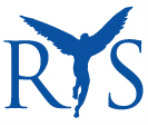 